[BRIEFHOOFD IN HUISSTIJL GEMEENTE: KENMERK, BEHANDELAAR, ZAAKNUMMER, ENZ.]ONDERWERP Geachte HEER/MEVROUW + NAAM,[OPTIE 1: hermeting met wijziging percentage tijdens looptijd van het recht]U ontvangt loonkostensubsidie voor <NAAM WERKNEMER> geboren op <GEBOORTEDATUM>. Op <DATUM> heeft een nieuw  loonwaardeonderzoek plaatsgevonden. Op basis daarvan is de hoogte van de loonkostensubsidie opnieuw vastgesteld. In deze brief leest u het besluit dat wij daarover hebben genomen. Omdat uw werknemer mede-belanghebbende is, hebben wij een kopie van dit besluit naar uw werknemer verzonden[EINDE OPTIE 1][OPTIE 2: verlenging met LW-meting]U ontvangt loonkostensubsidie voor <NAAM WERKNEMER> geboren op <GEBOORTEDATUM>. U heeft aangegeven dat het dienstverband voor deze werknemer met ingang van <DATUM> wordt verlengd. In deze brief leest u het besluit dat wij over de verlenging van de subsidie hebben genomen. [EINDE OPTIE 2][OPTIE 3: wijziging contracturen tijdens looptijd van het recht]U ontvangt een loonkostensubsidie voor <NAAM WERKNEMER> geboren op <GEBOORTEDATUM>. U heeft aangegeven dat het aantal werkzame uren voor deze werknemer met ingang van <DATUM> wijzigt. Op basis daarvan is de hoogte van de loonkostensubsidie opnieuw vastgesteld. In deze brief leest u het besluit dat wij daarover hebben genomen. [EINDE OPTIE 3][OPTIE 4: indien vorige opties niet van toepassing zijn]U ontvangt een loonkostensubsidie voor <NAAM WERKNEMER> geboren op <GEBOORTEDATUM>. <VRIJE TEKST>[OPTIE] Omdat uw werknemer mede-belanghebbende is, hebben wij een kopie van dit besluit naar uw werknemer verzonden [EINDE OPTIE] .[EINDE OPTIE 4]Besluit[OPTIE 1 en 2]De loonwaarde van uw werknemer <NAAM> met <geboortedatum> is per <INGANGSDATUM LOONWAARDEBEPALING> vastgesteld op <PERCENTAGE>% . Dit betekent dat wij een loonkostensubsidie verstrekken van <PERCENTAGE>% van het wettelijk minimumloon. Deze loonwaarde geldt uitsluitend voor de functie van <NAAM FUNCTIE>. Bij ongewijzigde omstandigheden wat betreft functie-inhoud, functioneren of dienstverband geldt deze loonwaarde tot <EINDDATUM HOUDBAARHEID LOONWAARDEBEPALING>. Voor het einde van deze periode nemen wij contact met u op voor een eventuele nieuwe loonwaardemeting. Indien de loonwaarde afloopt tijdens (geheel of gedeeltelijk) ziekteverzuim wordt de loonwaardeperiode verlengd tot tenminste de datum van volledig herstel.[EINDE OPTIE 1 en 2][OPTIE urenwijziging]Uw werknemer <NAAM> met <geboortedatum> werkt per <INGANGSDATUM> <aantal> uur per week. De nieuwe hoogte van de loonkostensubsidie wordt daarmee €<bedrag> per maand [einde optie] per uur [einde optie]. [EINDE OPTIE urenwijziging][OPTIE 4: indien vorige opties niet van toepassing zijn]<VRIJE TEKST, LET OP, ER MOET WEL EEN WETTELIJKE BASIS ZIJN>[EINDE OPTIE 4][ OPTIE terugbetaling door werkgever]TerugvorderingIn verband met de wijziging [OPTIE] van het loonwaardepercentage voor  [OPTIE] in het aantal contracturen van [EINDE OPTIE] uw werknemer <NAAM> met <GEBOORTEDATUM>  heeft u van <datum> tot <datum> teveel loonkostensubsidie  ontvangen. U moet ons daarom nog een subsidiebedrag van € <BEDRAG> terugbetalen. Wij verzoeken u vriendelijk dit bedrag binnen 6 weken na dagtekening over te maken op rekeningnummer <IBAN> ten name van de gemeente <NAAM GEMEENTE> en onder vermelding van <FACTUURNUMMER>.[EINDE OPTIE][OPTIE nabetaling door gemeente]NabetalingIn verband met de wijziging [OPTIE] van het loonwaardepercentage voor [OPTIE] in het aantal contracturen van [EINDE OPTIE] uw werknemer <NAAM> met <GEBOORTEDATUM>  heeft u van <datum> tot <datum> te weinig loonkostensubsidie  ontvangen. Wij moeten u daarom nog een subsidiebedrag van € <BEDRAG> betalen. Wij maken het bedrag binnen 6 weken na dagtekening over op rekeningnummer <IBAN>, met kenmerk: <FACTUURNUMMER>.[EINDE OPTIE][OPTIE verrekening door gemeente bij dezelfde medewerker]VerrekeningIn verband met de wijziging [OPTIE] van het loonwaardepercentage voor  [OPTIE] in het aantal contracturen van [EINDE OPTIE] uw werknemer <NAAM> met <GEBOORTEDATUM>  heeft u van <datum> tot <datum> teveel loonkostensubsidie  ontvangen. U moet ons daarom nog een subsidiebedrag van € <BEDRAG> terugbetalen. Wij verrekenen dit bedrag met de komende uitbetaling(en) van de subsidie voor <NAAM WERKNEMER> geboren op <GEBOORTEDATUM>. U ontvangt hierover nog een betaalspecificatie.[EINDE OPTIE]Wettelijke basis besluit[alleen de voor dit besluit relevante artikelen opnemen]Doelgroep loonkostensubsidie Participatiewet, artikel 6, lid 1 sub eParticipatiewet, artikel 10c Participatiewet, artikel 10d, lid 2Verordening loonkostensubsidie <NAAM GEMEENTE>.Vaststelling en hoogte loonkostensubsidie Participatiewet, artikel 10dVerordening loonkostensubsidie <NAAM GEMEENTE>. Onverschuldigde betaling Algemene wet Bestuursrecht: artikel 4:57 juncto artikel 6:203 Burgerlijk Wetboek VerrekeningAlgemene wet Bestuursrecht: artikel 4.57, lid 3Bezwaar maken?Bent u het niet eens met dit besluit? Dan kunt u uiterlijk binnen 6 weken na dagtekening van dit besluit een bezwaarschrift indienen. Op <URL BEZWAARPAGINA WEBSITE GEMEENTE> vindt u meer informatie. Via de site kunt u ook een digitaal bezwaarschrift indienen.Heeft u vragen?
Voor meer informatie kunt u contact opnemen met <NAAM CONTACTPERSOON> via het algemene telefoonnummer van de gemeente. Dit telefoonnummer is op werkdagen bereikbaar van 9.00 tot 17.00 uur. Of u stuurt een e-mail naar: <MAILADRES CONTACTPERSOON>.Met vriendelijke groet,NAAM AFZENDER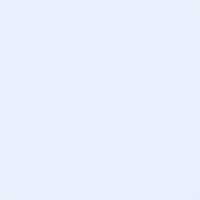 BEZOEKADRESPOSTADRESBEZOEKADRESPOSTADRES